END OF TERM 1 2020SOCIAL STUDIES GRADE 41.An instrument used to show direction is called __________________			(2mrks)2. The sun sets in  the________________________			(1mk)3. A high flat land is called a ______________		(2mrks)Study the diagram below and answer the questions	(10marks)4. The above diagram is called a _______________5. Which day did the pupils wear gumboots in the morning? _______________6 The weather on Thursday was  _______________________7. Which day was sunny throughout? ________________8. The best day for winnowing was _________________9. A representation of a large area on a small flat surface is called _______________	(1mark)10. Name two social insects	(4marks) ________________________________________________11. Identify and name any three physical features		(6marks)_________________________________________________________________________12. Your social studies teacher has asked you to draw a map. Name any three important elements that are supposed to be in your map 	(6marks)____________________________________________________________________13. Kenya is made up 47 counties. Name any 3 counties you know 	(6marks)_________________________________________________________________________________________		14. The head of a given country is called a ____________________	(1mk)15. I live in ___________ county		(1mk)16. The green color found in the national flag represents _____________________ (1mk)17. People who kill our wild animals are called ________________________  (1mk)18.Draw a compass direction and show the 4 main cardinal points 	(8marks)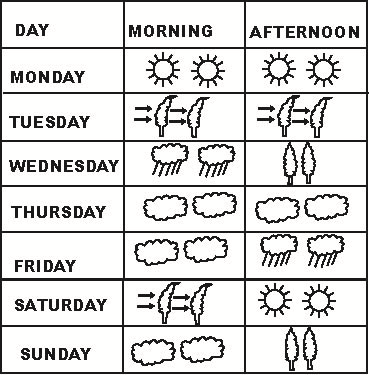 